52 De Wet Boutique Hotel – STO 20% Room Rates            Validity: 2nd October 2017 – 1st May 2019 - Daily tariffs are per room/per night, sharing or single occupancy.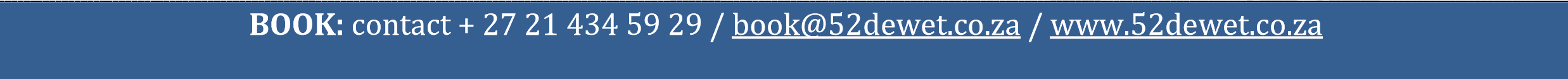 (All rates are VAT included)RATES INCLUDE OUR HOSPITALITY PACKAGE:All rates comprise of full breakfast, complimentary tea and coffee as well as a glass of local wine or a gin and tonic and nibbles during the sunset.  Our guests can enjoy our free wireless internet, as well as limited on-site laundry. Limited off-street parking is available.RATES EXCLUDE:All other Beverages, Fine Dining, Telephone Calls, Courtesy Bars, Airport Shuttles and Tours.CHECK IN TIME: 14H00 CHECK OUT TIME: 11H00CHILDREN: Children under 8 years old are accommodated up on special requests.RATE VALIDITY: Please note that the above rates are valid from 2nd October 2017 & may be adjusted at the sole descression of management.Accommodation Type High Season2nd October 2017 – 1st May 2018Low Season2nd May 2018 – 1st October 2018High Season2nd October 2018 – 1st May 2019   Penthouse Suite  R6,488R5,256R6,824Deluxe Room         (ocean facing)  R4,272R3,412R4,272Secluded Suite(ocean facing)R2,880R2,640     R3,120Superior Suite(partially ocean facing) R3,680R2,860R3,680Classic Room  (non-ocean facing) R2,080R1,840R2,080Two-bedroom Suite  (max 4 people)  R7,064R5,812R7,200